Муниципальное дошкольное общеобразовательное учреждение 
« Детский сад № 20 комбинированного вида»Экологический проект для детей подготовительной к школе группы № 5 «Дети за раздельный сбор мусора!»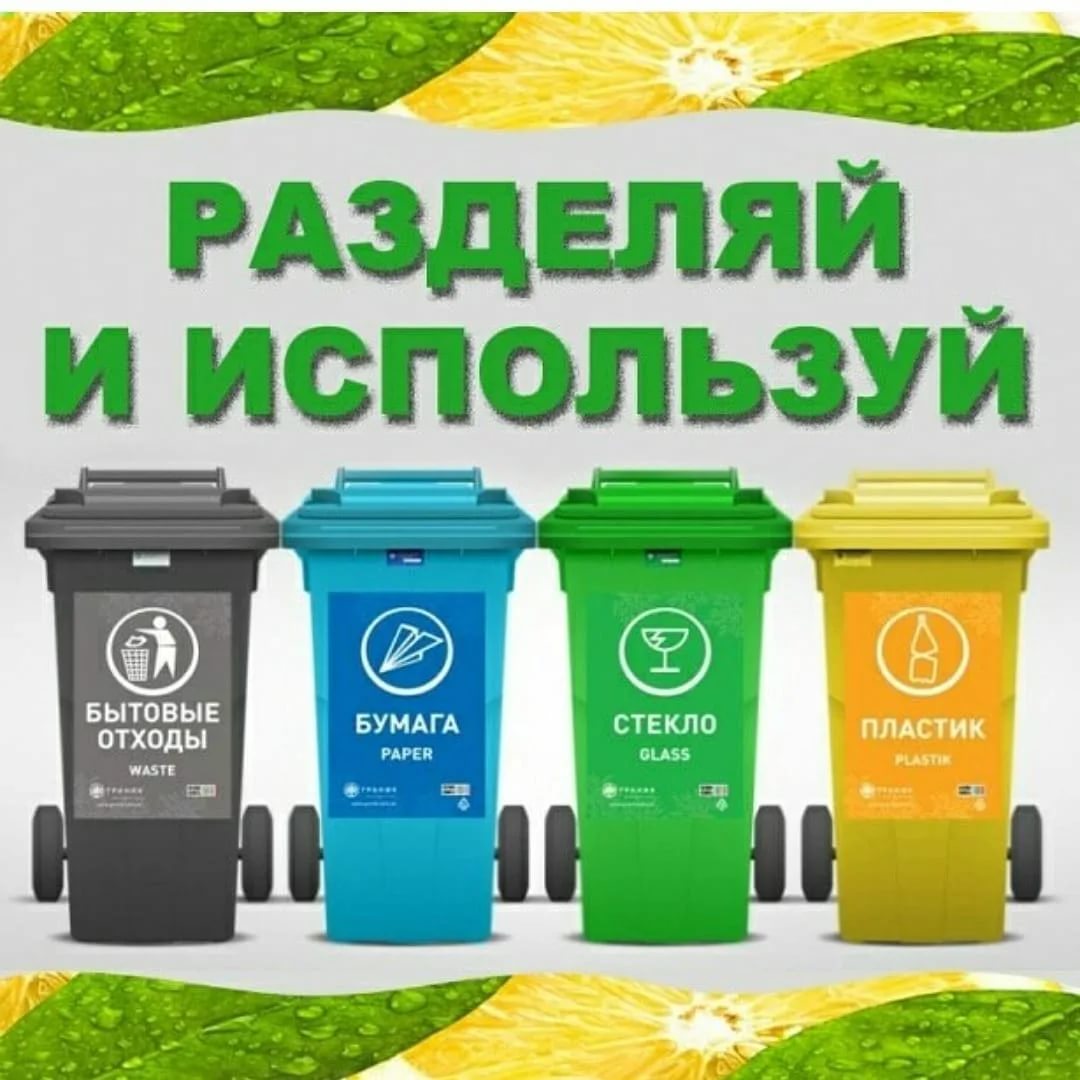 Проект подготовила воспитатель:  Кудашкина Л.А 
Тип проекта:По содержанию — познавательно – исследовательский.По числу участников – групповой.По характеру контактов – в рамках МБДОУ.По характеру участия ребенка в проекте – от зарождения идеи до получения результатов.Участники проекта:• Воспитатели группы: Кудашкина Л. А. Радаева и. А.• Дети подготовительной группы №5• РодителиАктуальность проекта:В наши дни, когда мир находится на грани экологической катастрофы и под угрозой будущее всего человечества, экологическое воспитание и образование являются одной из актуальных проблем современности Детство - самоценный этап в развитии экологической культуры личности. В дошкольном детстве развивается эмоционально-ценностное отношение к окружающему, формируются основы нравственно-экологических позиций личности.Большинство населения попросту не привыкли к раздельному сбору мусора. Всем известно, что привычки взрослого человека поменять довольно сложно. А всё наше взрослое население выросло в условиях, когда о сортировке мусора задумывались лишь единицы. Обучать граждан раздельному сбору отходов нужно с детского возраста. Для того, чтобы переработка мусора была эффективной и оправданной, необходимо, чтобы отходы были разделены по принципу материала, из которого они изготовлены, то есть стекло отдельно от бумаги, пластика, дерева и т. д. Населению пока гораздо удобнее и привычнее выбрасывать все отходы в мусоропровод, чем сортировать и выносить часть мусора на улицу.И одним из эффективных ее решений является организация раздельного сбора с их дальнейшим вторичным использованием. Нельзя закрывать глаза на тот факт, что огромные горы залежалого мусора - это не просто гибель родной страны, но и весьма реальная угроза здоровью и даже жизни его обитателей. Твердые бытовые отходы (ТБО) распространяют неприятный запах и являются средой для размножения болезнетворных бактерий, насекомых и грызунов – переносчиков инфекционных заболеваний; серьезную опасность представляет сжигание ТБО (особенно синтетических материалов и веществ) в урнах и мусорных баках, так как при этом в воздух выделяются токсичные вещества, которые быстро попадают в органы дыхания окружающих людей; разбросанный повсюду (на улице, на детских площадках) мусор - характеристика уровня нашей бытовой культуры, среда, в которой все мы живем.Но проблемы сбора и утилизации мусора не следует сводить к простому вывозу отходов с последующим бесконтрольным сваливанием в одну огромную свалку. Правильная организация сортировки промышленного, строительного или бытового мусора и его последующая переработка, пожалуй, еще более сложный и трудоемкий процесс, чем его вывоз из жилых зон. Ведь на том месте, где находятся свалки, могли быть разбиты парки, расти леса.Проблема мусора на сегодняшний день уже не просто трудность, а глобальная экологическая задача, которая требует немедленного решения. Проблема мусора огромна, с ней мы ежедневно сталкиваемся в городе, на улице, в общественном транспорте, в лесу, на реке. Всё новые мусорные полигоны и стихийные свалки появляются с невероятной скоростью, несмотря на то, что многие виды отходов очень долго разлагаются или вообще не разлагаются. Неужели через несколько лет наша планета станет одной огромной свалкой? Этот вопрос волнует всех, и воспитанники дошкольных групп не исключенье. Мы вместе с детьми решили внести свой вклад в реализацию этого проекта.Цель проекта:Формирование у детей представлений о целесообразности раздельного сбора твёрдых бытовых отходов (ТБО, переработки и изготовления из мусора различных нужных вещей. Создать систему работы по приобщению дошкольников к проблеме загрязнения окружающей среды мусором, ориентированную на взаимодействие с семьей и внедрение практики современного сбора отходов.Задачи проекта: Образовательные1.Расширить знания детей об источниках возникновения отходов, их  классификации и способах утилизации;2.Создать условия для получения детьми знаний и умений о возможном вторичном использовании бытовых отходов;3.Продолжать формировать умение детей обобщать, делать выводы.Развивающие:1.Развивать  интерес к познавательной  экспериментально-исследовательской деятельности;2.Продолжать развивать трудовые навыки и умения;3. Развивать умения работать с различным бросовым материалом, знакомить с их свойствами.Воспитательные:1.Продолжать воспитывать бережное отношение к окружающей природе;2.Пропагандировать раздельный сбор мусора в каждой семье.3.Укреплять позитивные детско-родительские отношения в рамках совместной деятельности.Предполагаемый результат:1. Осознание детьми и взрослыми значимости охраны природы, экологически целесообразного поведения в окружающей среде.2. Осознание важности и необходимости раздельного сбора ТБО для последующего изготовления полезных вещей на мусороперерабатывающих заводах.    3.Наличие представлений об источниках возникновения отходов, их  классификации и способах утилизации;    4. Наличие представлений о раздельном сборе отходов;    5.   Наличие знаний и умений возможности вторичного использования бытовых отходов;   6.  Участие воспитанников в пропагандистко - просветительской деятельности;   7.  Привлечение внимания населения (детей и родителей (законных представителей) к проблеме утилизации отходов.Формы работы с детьми:- групповая (фронтальная);- подгрупповая (небольшими группами по интересам);- индивидуальная.Принципы реализации проекта:- принцип наглядности - т.к. дети очень любознательные, они должны сами все рассмотреть, попробовать, увидеть;- принцип непрерывности - т.к. дети могут отвлечься, переключиться на другой вид деятельности);- принцип деятельности (исследовать, познавать, творить, играть, общаться);- интеграция различных видов детской деятельности;- принцип учета индивидуальных и возрастных особенностей каждого ребенка;-взаимодействие с семьями детей (заинтересовать, вовлечь в проектную деятельность, объединить общей задачей).Сотрудничество с семьёй:1. Консультация «Мы с природой дружим, мусор нам не нужен!».2. Акция «За раздельный сбор мусора».3. Анкетирование родителей на тему: «Как мы экономим бумагу?».Продукты проекта:1. Настольная игра «Что из чего сделано?».2. Презентация для детей "Откуда берётся мусор?"3. «Дети за раздельный сбор мусора!» (рисование, дети)Ожидаемый результат по проекту:• Для детей:— Бережное отношение детей к окружающей среде и вещам, осознание важности раздельного сбора мусора.— Развитие познавательной активности, любознательности.• Для педагогов:— Развитие у детей коммуникативных навыков, умений работать в команде.— Создание условий для проявления у детей креативности, воображения.— Расширение кругозора детей через чтение экологических рассказов, сказок, стихотворений, разучивание стихотворений.• Для родителей:— Совместное чтение экологической литературы.— Привлечение к сотрудничеству в проектной деятельности.Проект состоит из трех этапов:I этап. Подготовительный: - Определение целей и задач проекта;- Составление плана работы по реализации проекта;- Формирование семейных групп для участия в проекте;- Подбор методической литературы;- Подбор наглядно – иллюстративного материала;- Подбор материала, необходимого для реализации цели проекта (иллюстрации, сюжетные картины, словесные, дидактические игры, художественные произведения, предметы и т. д);-Разработка конспектов, мероприятий непосредственно образовательной деятельности;- Создание развивающей среды по теме;- Прогнозирование результата.II этап.  Основной:- Рассматривание иллюстрации  на тему: «Мусор вокруг нас», «Раздельный сбор мусора», «Спасите планету от мусора»;- Тематическое занятие «Раздельный сбор опасных отходов в Республике Мордовия»;- Беседа  «Что такое отходы и откуда они появляются?»,  «Беседа о мусоре, и о том, что можно сделать, чтобы мусора стало меньше»,  «Земля - наш общий дом, и мы его спасём»;- Тематическое занятие «Раздельный сбор мусора»;- Изготовление дидактической игры  «Сортируем мусор правильно»; - Создание информационного  уголка бережливости в группах;- Аппликация «Фантик, я тебя не брошу, ты – материал хороший!»;- Мастер-класс «Вторая жизнь бумаги»;- Конкурс рисунков «Чистая планета»;-  Опытно – экспериментальная деятельность с детьми «Какой мусор гниет быстрее»;- Выставка детских рисунков «Мы с природой дружим, мусор нам не нужен»;- Изготовление буклетов для родителей по пропаганде раздельного сбора мусора;- Участие в сборе макулатуры «Сдай макулатуру - спаси дерево!»;- Оформление уголка «Эколята – Защитники природы»- Оформление стенда «Эти правила выполняй и природу охраняй!»;- Дидактические игры: «Подскажи словечко», «Угадай, что это?», «Кто, что делает?»;- Словесные игры «Что делать если…»;- Игры-тренинги «Разделим мусор на группы», «На прогулке», «Экологический светофор»;-Тематическая экскурсия по территории детского сада;- видеофильм: «Комплекс переработки ТБО»;- Акция  «Садик за раздельный сбор отходов».III этап. Заключительный: - Выставка рисунков и работ детей по теме проекта;- Выпуск экологической газеты;- Презентация «Как спасти город от мусора?»;-  Выставка совместных работ детей и родителей «Подарим вещам вторую жизнь»;Результаты проектной деятельности:Проект помог детям и родителям понять, что нельзя выбрасывать мусор бездумно. Бумагу, картон, пластмассу, стекло, жестяные предметы нужно сортировать дома и складывать в специальные контейнеры, батарейки сдавать в пункты приёма. Дети поняли, что нужно бережно относиться к вещам, делать из бросового материала оригинальные подарки, различные пособия для познавательной, театральной и игровой деятельности. На этом наш проект не заканчивается, в дальнейшем мы планируем участвовать с нашим проектом в конкурсе исследовательских работ.